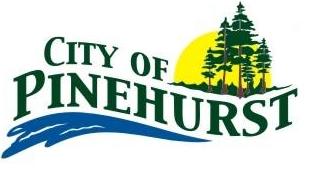 AGENDASPECIAL MEETING OF THE CITY COUNCIL OF THE CITY OF PINEHURSTPLEASE NOTE DATE AND TIME THURSDAY, JULY 28, 20225:30 P.M.1.	Call meeting to Order		a.	Establish a Quorum		b.	Invocation – Cynthia Adams		c.	Pledges of Allegiance 2.	Discussion and possible action to approve the Rate Increase Request submitted by Piney 	Woods Sanitation3.	Consideration of approving Employee Health, Dental, and Life Insurance Plans for fiscal year 	2022-2023, including presentation of quotes as received by TK Health Insurance 4.	AdjournmentCERTIFICATION:  I certify that a copy of the July 28, 2022 agenda of items to be considered by the Pinehurst City Council was posted on the City Hall bulletin board on July 25, 2022 before 5:00 p.m./s/  Debbie Cormier		Debbie Cormier, City SecretaryRemoved by:  ____________________________________	Date and Time:  _____________________________This facility is wheelchair accessible and special parking spaces are available.  Please send all requests for accommodations or interpretive services to the City Secretary at least two (2) working days prior to the meeting so that arrangements can be made.  You may contact the City Secretary at (409) 886-3873 or by FAX at (409) 886-7660.